Telefon i czat zaufania z psychologiem dla dzieci i młodzieży800 119 119 TELEFON I CZAT ZAUFANIA DLA DZIECI I MŁODZIEŻY  Towarzystwa Przyjaciół Dzieci Potrzebujesz pomocy? Zadzwoń na nr tel. 800 119 119 Anonimowy i darmowy telefon zaufania działa codziennie w godz. 14–18 (od 15 marca dłużej, od godz. 14 do 22)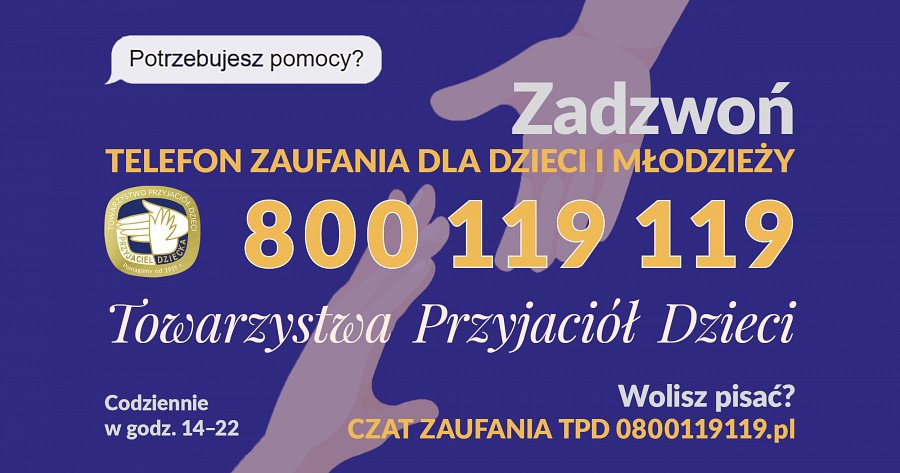 TPD, organizacja o ponad stuletniej historii, uruchomiło nową ogólnopolską linię pomocy psychologicznej dla dzieci i młodzieży. Specjaliści, psycholodzy i pedagodzy dyżurują pod tel. 800 119 119 każdego dnia. Odbierają nie tylko telefony, kontakt ze specjalistą dzieci i nastolatkowie mogą nawiązać także przez specjalny Czat zaufania TPD na stronie https://0800119119.pl.Chcesz wesprzeć misję TPD? Przekaż Twój 1% dzieciom – https://1procent.tpd.org.pl